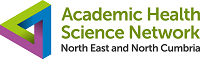 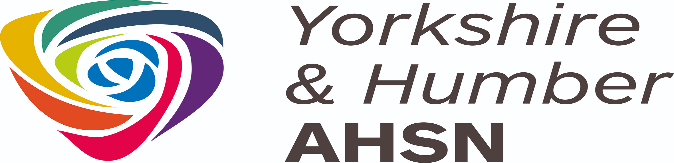 Online ConsultationVideo Consultations Care HomesSMS Messaging  If you are a clinician please answer the following: Tell us a few things about yourself: Tell us a few things about yourself: Tell us a few things about yourself: Tell us a few things about yourself: Tell us a few things about yourself: Response PercentResponse Total1Primary Care Clinician41.53%762Secondary Care Clinician0.00%03Commissioner1.09%24Clerical Staff1.64%35Practice Manager49.18%906Other (please specify):6.56%12answered183skipped0Which ICS / STP do you belong to? Which ICS / STP do you belong to? Which ICS / STP do you belong to? Which ICS / STP do you belong to? Which ICS / STP do you belong to? Response PercentResponse Total2South Yorkshire and Bassetlaw STP36.61%673West Yorkshire and Harrogate Health & Care Partnership (STP)28.42%524Humber, Coast and Vale STP34.97%64answered183skipped0Which CCG do you belong to? Which CCG do you belong to? Which CCG do you belong to? Which CCG do you belong to? Which CCG do you belong to? Response PercentResponse Total4NHS BARNSLEY CCG7.10%135NHS BRADFORD DISTRICT AND CRAVEN CCG6.01%116NHS CALDERDALE CCG2.73%58NHS DONCASTER CCG8.74%169NHS EAST RIDING OF YORKSHIRE CCG7.10%1310NHS GREATER HUDDERSFIELD CCG2.73%511NHS HULL CCG4.37%812NHS LEEDS CCG12.02%2214NHS North East Lincoln CCG0.55%115NHS NORTH KIRKLEES CCG2.73%516NHS NORTH LINCOLNSHIRE CCG1.64%317NHS NORTH YORKSHIRE CCG12.02%2218NHS ROTHERHAM CCG6.56%1219NHS SHEFFIELD CCG14.21%2623NHS VALE OF YORK CCG10.93%2024NHS Wakefield CCG0.55%125Don't Know0.00%0answered183skipped0Which technology have you adopted? Please tick any/all that apply: Which technology have you adopted? Please tick any/all that apply: Which technology have you adopted? Please tick any/all that apply: Which technology have you adopted? Please tick any/all that apply: Which technology have you adopted? Please tick any/all that apply: Response PercentResponse Total1Online Consultation76.80%1392Video Conference93.37%1693SMS84.53%153answered181skipped2Have you adopted Online Consultation in the practice? If your answer is Yes/Tried but not yet fully implemented please continue to the next question. Have you adopted Online Consultation in the practice? If your answer is Yes/Tried but not yet fully implemented please continue to the next question. Have you adopted Online Consultation in the practice? If your answer is Yes/Tried but not yet fully implemented please continue to the next question. Have you adopted Online Consultation in the practice? If your answer is Yes/Tried but not yet fully implemented please continue to the next question. Have you adopted Online Consultation in the practice? If your answer is Yes/Tried but not yet fully implemented please continue to the next question. Response PercentResponse Total1Yes64.37%1122No9.77%173Tried but not fully implemented17.82%314Not yet implemented8.05%14answered174skipped9If no or not yet implemented please describe why: If no or not yet implemented please describe why: If no or not yet implemented please describe why: If no or not yet implemented please describe why: Response PercentResponse Total1Open-Ended Question100.00%31answered31skipped152Which system are you using? Which system are you using? Which system are you using? Which system are you using? Which system are you using? Response PercentResponse Total1e-Consult40.54%452EMIS On-line Triage0.90%13AskMyGP2.70%34Engage Consult38.74%435Other (please specify):24.32%27answered111skipped72Other (please specify): (27)Other (please specify): (27)Other (please specify): (27)Other (please specify): (27)Other (please specify): (27)How are you using Online Consultation? How are you using Online Consultation? How are you using Online Consultation? How are you using Online Consultation? How are you using Online Consultation? Response PercentResponse Total1Total online triage18.58%212Additional access method73.45%833Other (please specify):13.27%15answered113skipped70Other (please specify): (15)Other (please specify): (15)Other (please specify): (15)Other (please specify): (15)Other (please specify): (15)How do practices allocate calls between staff types (eg. doctors/nurses/ANP)? How do practices allocate calls between staff types (eg. doctors/nurses/ANP)? How do practices allocate calls between staff types (eg. doctors/nurses/ANP)? How do practices allocate calls between staff types (eg. doctors/nurses/ANP)? Response PercentResponse Total1Open-Ended Question100.00%105answered105skipped78Do Online Consultations reduce or increase workload/consultation time? Do Online Consultations reduce or increase workload/consultation time? Do Online Consultations reduce or increase workload/consultation time? Do Online Consultations reduce or increase workload/consultation time? Do Online Consultations reduce or increase workload/consultation time? Response PercentResponse Total10 (significant reduction)2.73%321 (slight reduction)22.73%2532 (no impact)32.73%3643 (slight increase)33.64%3754 (significant increase)8.18%9answered110skipped73Do you like Online Consultation? [where 0 = not at all, and 5 = a lot] Do you like Online Consultation? [where 0 = not at all, and 5 = a lot] Do you like Online Consultation? [where 0 = not at all, and 5 = a lot] Do you like Online Consultation? [where 0 = not at all, and 5 = a lot] Do you like Online Consultation? [where 0 = not at all, and 5 = a lot] Response PercentResponse Total1011.21%12218.41%93219.63%214332.71%355414.95%166513.08%14answered107skipped76To what extent has Online Consultation changed patient demand? To what extent has Online Consultation changed patient demand? To what extent has Online Consultation changed patient demand? To what extent has Online Consultation changed patient demand? To what extent has Online Consultation changed patient demand? Response PercentResponse Total10 (significant reduction)5.71%621 (slight reduction)9.52%1032 (no impact)59.05%6243 (slight increase)20.95%2254 (significant increase)4.76%5answered105skipped78From your perspective do you think patients enjoy the experience? [where 0 = not at all, and 5 = completely].NB: we will also be conducting a survey with patients for their opinions From your perspective do you think patients enjoy the experience? [where 0 = not at all, and 5 = completely].NB: we will also be conducting a survey with patients for their opinions From your perspective do you think patients enjoy the experience? [where 0 = not at all, and 5 = completely].NB: we will also be conducting a survey with patients for their opinions From your perspective do you think patients enjoy the experience? [where 0 = not at all, and 5 = completely].NB: we will also be conducting a survey with patients for their opinions From your perspective do you think patients enjoy the experience? [where 0 = not at all, and 5 = completely].NB: we will also be conducting a survey with patients for their opinions Response PercentResponse Total107.84%8214.90%53220.59%214332.35%335428.43%29655.88%6answered102skipped81Any further comments (62)Any further comments (62)Any further comments (62)Any further comments (62)Any further comments (62)From your perspective do you think patients feel satisfied with the outcome? [where 0 = not at all, and 5 = completely] From your perspective do you think patients feel satisfied with the outcome? [where 0 = not at all, and 5 = completely] From your perspective do you think patients feel satisfied with the outcome? [where 0 = not at all, and 5 = completely] From your perspective do you think patients feel satisfied with the outcome? [where 0 = not at all, and 5 = completely] From your perspective do you think patients feel satisfied with the outcome? [where 0 = not at all, and 5 = completely] Response PercentResponse Total104.90%5214.90%5325.88%64327.45%285440.20%416516.67%17answered102skipped81Please add any details (if applicable) (29)Please add any details (if applicable) (29)Please add any details (if applicable) (29)Please add any details (if applicable) (29)Please add any details (if applicable) (29)Do you envisage Online Consultations being used in the future or is it a tool for use only in the pandemic? Do you envisage Online Consultations being used in the future or is it a tool for use only in the pandemic? Do you envisage Online Consultations being used in the future or is it a tool for use only in the pandemic? Do you envisage Online Consultations being used in the future or is it a tool for use only in the pandemic? Do you envisage Online Consultations being used in the future or is it a tool for use only in the pandemic? Response PercentResponse Total1NOW6.48%72IN THE FUTURE15.74%173BOTH69.44%754Other (please specify):12.96%14answered108skipped75Other (please specify): (14)Other (please specify): (14)Other (please specify): (14)Other (please specify): (14)Other (please specify): (14)Approximately how many Online Consultations were coming into the practice per week for the last 4 weeks? Approximately how many Online Consultations were coming into the practice per week for the last 4 weeks? Approximately how many Online Consultations were coming into the practice per week for the last 4 weeks? Approximately how many Online Consultations were coming into the practice per week for the last 4 weeks? Response PercentResponse Total1Open-Ended Question100.00%87answered87skipped96Do you feel you had sufficient training in managing the Online Consultation software? Do you feel you had sufficient training in managing the Online Consultation software? Do you feel you had sufficient training in managing the Online Consultation software? Do you feel you had sufficient training in managing the Online Consultation software? Do you feel you had sufficient training in managing the Online Consultation software? Response PercentResponse Total1Yes71.17%792No28.83%32answered111skipped72If No what further training would you like? (23)If No what further training would you like? (23)If No what further training would you like? (23)If No what further training would you like? (23)If No what further training would you like? (23)Approximately what proportion of queries translate into a face to face consultation? Approximately what proportion of queries translate into a face to face consultation? Approximately what proportion of queries translate into a face to face consultation? Approximately what proportion of queries translate into a face to face consultation? Approximately what proportion of queries translate into a face to face consultation? Response PercentResponse Total10-20%65.38%68221-40%19.23%20341-60%7.69%8461-80%3.85%4581-100%3.85%4answered104skipped79Is there an optimal approach/lessons you would like to share? If so, can you share it? Is there an optimal approach/lessons you would like to share? If so, can you share it? Is there an optimal approach/lessons you would like to share? If so, can you share it? Is there an optimal approach/lessons you would like to share? If so, can you share it? Response PercentResponse Total1Open-Ended Question100.00%36answered36skipped147How can we increase the use of Online Consultations? How can we increase the use of Online Consultations? How can we increase the use of Online Consultations? How can we increase the use of Online Consultations? Response PercentResponse Total1Open-Ended Question100.00%57answered57skipped126Is there anything further you would like to tell us about your experience of Online Consultations? Is there anything further you would like to tell us about your experience of Online Consultations? Is there anything further you would like to tell us about your experience of Online Consultations? Is there anything further you would like to tell us about your experience of Online Consultations? Response PercentResponse Total1Open-Ended Question100.00%40answered40skipped14323. Have you adopted Video Consultation? (if Yes/Tried please continue to the next question) 23. Have you adopted Video Consultation? (if Yes/Tried please continue to the next question) 23. Have you adopted Video Consultation? (if Yes/Tried please continue to the next question) 23. Have you adopted Video Consultation? (if Yes/Tried please continue to the next question) 23. Have you adopted Video Consultation? (if Yes/Tried please continue to the next question) Response PercentResponse Total1Yes92.75%1282No1.45%23Tried5.80%84Not yet implemented0.00%0answered138skipped45If No or Not yet implemented please describe why: If No or Not yet implemented please describe why: If No or Not yet implemented please describe why: If No or Not yet implemented please describe why: Response PercentResponse Total1Open-Ended Question100.00%2answered2skipped181What tools have you used? What tools have you used? What tools have you used? What tools have you used? What tools have you used? Response PercentResponse Total1AccuRX100.00%1352eConsult3.70%53iPLATO0.00%04Other (please specify):7.41%10answered135skipped48Other (please specify): (10)Other (please specify): (10)Other (please specify): (10)Other (please specify): (10)Other (please specify): (10)How easy are the solutions to use? [where 0 = not at all, and 5 = completely] How easy are the solutions to use? [where 0 = not at all, and 5 = completely] How easy are the solutions to use? [where 0 = not at all, and 5 = completely] How easy are the solutions to use? [where 0 = not at all, and 5 = completely] How easy are the solutions to use? [where 0 = not at all, and 5 = completely] Response PercentResponse Total100.00%0211.52%2324.55%64314.39%195431.06%416548.48%64answered132skipped51Which staff groups have used Video Consultation with patients? Which staff groups have used Video Consultation with patients? Which staff groups have used Video Consultation with patients? Which staff groups have used Video Consultation with patients? Which staff groups have used Video Consultation with patients? Response PercentResponse Total1Doctors99.26%1342ANP54.07%733Nurses53.33%724HCA12.59%175Reception Staff2.96%46Admin4.44%67Social Prescribing5.93%88Pharmacist17.04%239Other (please specify):3.70%5answered135skipped48Other (please specify): (5)Other (please specify): (5)Other (please specify): (5)Other (please specify): (5)Other (please specify): (5)What are you using Video Consultation for? What are you using Video Consultation for? What are you using Video Consultation for? What are you using Video Consultation for? What are you using Video Consultation for? Response PercentResponse Total1Acute Consultations97.06%1322Planned Reviews58.82%803LTC Reviews45.59%624Prescribing23.53%325Care Homes64.71%886MDT22.06%307Other (please specify):3.68%5answered136skipped47Other (please specify): (5)Other (please specify): (5)Other (please specify): (5)Other (please specify): (5)Other (please specify): (5)How has your experience been with Care Homes? How has your experience been with Care Homes? How has your experience been with Care Homes? How has your experience been with Care Homes? Response PercentResponse Total1Open-Ended Question100.00%82answered82skipped101Have you used different solutions with Care Homes compared to individual consultations? Have you used different solutions with Care Homes compared to individual consultations? Have you used different solutions with Care Homes compared to individual consultations? Have you used different solutions with Care Homes compared to individual consultations? Have you used different solutions with Care Homes compared to individual consultations? Response PercentResponse Total1Yes30.59%262No69.41%59answered85skipped98If Yes, please describe (24)If Yes, please describe (24)If Yes, please describe (24)If Yes, please describe (24)If Yes, please describe (24)31. If you have used Video Consultation did you enjoy the experience? [where 0 = not at all, and 5 = completely] 31. If you have used Video Consultation did you enjoy the experience? [where 0 = not at all, and 5 = completely] 31. If you have used Video Consultation did you enjoy the experience? [where 0 = not at all, and 5 = completely] 31. If you have used Video Consultation did you enjoy the experience? [where 0 = not at all, and 5 = completely] 31. If you have used Video Consultation did you enjoy the experience? [where 0 = not at all, and 5 = completely] Response PercentResponse Total100.79%1210.00%0322.38%34319.05%245435.71%456526.98%347N/A15.08%19answered126skipped57From your perspective to what extent do you think patients enjoy Video Consultation? [where 0 = not at all, and 5 = completely] From your perspective to what extent do you think patients enjoy Video Consultation? [where 0 = not at all, and 5 = completely] From your perspective to what extent do you think patients enjoy Video Consultation? [where 0 = not at all, and 5 = completely] From your perspective to what extent do you think patients enjoy Video Consultation? [where 0 = not at all, and 5 = completely] From your perspective to what extent do you think patients enjoy Video Consultation? [where 0 = not at all, and 5 = completely] Response PercentResponse Total100.00%0210.00%0323.20%44330.40%385445.60%576520.80%26answered125skipped58Please add any details (if applicable) (40)Please add any details (if applicable) (40)Please add any details (if applicable) (40)Please add any details (if applicable) (40)Please add any details (if applicable) (40)What approaches are being used? What approaches are being used? What approaches are being used? What approaches are being used? YesNoResponse TotalPhone first?97.7%
(127)2.3%
(3)130Straight to video?15.0%
(17)85.0%
(96)113answered131skipped5233.1. Phone first?33.1. Phone first?33.1. Phone first?Response PercentResponse Total1Yes97.7%1272No2.3%3answered13033.2. Straight to video?33.2. Straight to video?33.2. Straight to video?Response PercentResponse Total1Yes15.0%172No85.0%96answered113How are cases selected for Video Consultation? How are cases selected for Video Consultation? How are cases selected for Video Consultation? How are cases selected for Video Consultation? YesNoResponse TotalPatient led?33.3%
(37)66.7%
(74)111Clinician led?99.2%
(127)0.8%
(1)128answered129skipped5434.1. Patient led?34.1. Patient led?34.1. Patient led?Response PercentResponse Total1Yes33.3%372No66.7%74answered11134.2. Clinician led?34.2. Clinician led?34.2. Clinician led?Response PercentResponse Total1Yes99.2%1272No0.8%1answered128How many cases are converted to face to face? How many cases are converted to face to face? How many cases are converted to face to face? How many cases are converted to face to face? How many cases are converted to face to face? Response PercentResponse Total10-20%87.40%111221-40%11.02%14341-60%0.79%1461-80%0.79%1581-100%0.00%0answered127skipped56Do you envisage Video Consultation being used in the future or is it a tool for use only in the pandemic? Do you envisage Video Consultation being used in the future or is it a tool for use only in the pandemic? Do you envisage Video Consultation being used in the future or is it a tool for use only in the pandemic? Do you envisage Video Consultation being used in the future or is it a tool for use only in the pandemic? Do you envisage Video Consultation being used in the future or is it a tool for use only in the pandemic? Response PercentResponse Total1NOW4.58%62IN THE FUTURE12.98%173BOTH79.39%1044Other (please specify):3.05%4answered131skipped52Other (please specify): (4)Other (please specify): (4)Other (please specify): (4)Other (please specify): (4)Other (please specify): (4)Is there an optimal approach/lessons you would like to share? If so, can you share it? Is there an optimal approach/lessons you would like to share? If so, can you share it? Is there an optimal approach/lessons you would like to share? If so, can you share it? Is there an optimal approach/lessons you would like to share? If so, can you share it? Response PercentResponse Total1Open-Ended Question100.00%43answered43skipped140Is there anything else you would like to tell us about your experience of Video Consultation? Is there anything else you would like to tell us about your experience of Video Consultation? Is there anything else you would like to tell us about your experience of Video Consultation? Is there anything else you would like to tell us about your experience of Video Consultation? Response PercentResponse Total1Open-Ended Question100.00%46answered46skipped137Have you adopted SMS? Have you adopted SMS? Have you adopted SMS? Have you adopted SMS? Have you adopted SMS? Response PercentResponse Total1Yes92.48%1232No3.76%53Tried2.26%34Not yet implemented1.50%2answered133skipped50If no or not yet implemented please describe why: If no or not yet implemented please describe why: If no or not yet implemented please describe why: If no or not yet implemented please describe why: Response PercentResponse Total1Open-Ended Question100.00%7answered7skipped176What SMS solutions are you using? Please tick any that apply: What SMS solutions are you using? Please tick any that apply: What SMS solutions are you using? Please tick any that apply: What SMS solutions are you using? Please tick any that apply: What SMS solutions are you using? Please tick any that apply: Response PercentResponse Total1EMIS8.87%112SysmOne45.97%573AccuRx80.65%1004MJog35.48%445iPlato0.81%16Other (please specify):3.23%4answered124skipped59Other (please specify): (4)Other (please specify): (4)Other (please specify): (4)Other (please specify): (4)Other (please specify): (4)What are you using SMS for (interaction with patients)? What are you using SMS for (interaction with patients)? What are you using SMS for (interaction with patients)? What are you using SMS for (interaction with patients)? What are you using SMS for (interaction with patients)? Response PercentResponse Total1Patient reminders (eg. appointment reminders)87.70%1072Clinical message (eg. sending results)81.15%993Bulk messaging (eg. practice response to COVID)69.67%85answered122skipped61are you currently using an SMS solution for two-way messaging? are you currently using an SMS solution for two-way messaging? are you currently using an SMS solution for two-way messaging? are you currently using an SMS solution for two-way messaging? are you currently using an SMS solution for two-way messaging? Response PercentResponse Total1Yes64.52%802No35.48%44answered124skipped59If No would you find it useful? If No would you find it useful? If No would you find it useful? If No would you find it useful? If No would you find it useful? Response PercentResponse Total1Yes59.57%282No40.43%19answered47skipped136Please add further details (28)Please add further details (28)Please add further details (28)Please add further details (28)Please add further details (28)From your perspective do you think patients have found this useful? [where 0 = not at all, and 5 = completely] From your perspective do you think patients have found this useful? [where 0 = not at all, and 5 = completely] From your perspective do you think patients have found this useful? [where 0 = not at all, and 5 = completely] From your perspective do you think patients have found this useful? [where 0 = not at all, and 5 = completely] From your perspective do you think patients have found this useful? [where 0 = not at all, and 5 = completely] Response PercentResponse Total100.00%0210.00%0321.64%24310.66%135439.34%486548.36%59answered122skipped61Has is changed your workload? Has is changed your workload? Has is changed your workload? Has is changed your workload? Has is changed your workload? Response PercentResponse Total10 (significant reduction21.95%2721 (slight reduction)43.90%5432 (no impact)23.58%2943 (slight increase)9.76%1254 (significant increase)0.81%1answered123skipped60Do you envisage SMS messaging being used in the future, or is it a tool for use only in the pandemic? Do you envisage SMS messaging being used in the future, or is it a tool for use only in the pandemic? Do you envisage SMS messaging being used in the future, or is it a tool for use only in the pandemic? Do you envisage SMS messaging being used in the future, or is it a tool for use only in the pandemic? Do you envisage SMS messaging being used in the future, or is it a tool for use only in the pandemic? Response PercentResponse Total1NOW1.61%22IN THE FUTURE11.29%143BOTH87.10%108answered124skipped59Please add any details (if applicable) (17)Please add any details (if applicable) (17)Please add any details (if applicable) (17)Please add any details (if applicable) (17)Please add any details (if applicable) (17)How might it be enhanced? How might it be enhanced? How might it be enhanced? How might it be enhanced? Response PercentResponse Total1Open-Ended Question100.00%54answered54skipped129Is there an optimal approach/lessons you would like to share? If so, can you share it? Is there an optimal approach/lessons you would like to share? If so, can you share it? Is there an optimal approach/lessons you would like to share? If so, can you share it? Is there an optimal approach/lessons you would like to share? If so, can you share it? Response PercentResponse Total1Open-Ended Question100.00%27answered27skipped156Is there anything else you would like to tell us about your experience of SMS messaging? Is there anything else you would like to tell us about your experience of SMS messaging? Is there anything else you would like to tell us about your experience of SMS messaging? Is there anything else you would like to tell us about your experience of SMS messaging? Response PercentResponse Total1Open-Ended Question100.00%22answered22skipped161Do you feel virtual consultations are more medico-legally risky than usual ways of working? [where 0 = not at all, and 5 = a lot] Do you feel virtual consultations are more medico-legally risky than usual ways of working? [where 0 = not at all, and 5 = a lot] Do you feel virtual consultations are more medico-legally risky than usual ways of working? [where 0 = not at all, and 5 = a lot] Do you feel virtual consultations are more medico-legally risky than usual ways of working? [where 0 = not at all, and 5 = a lot] Do you feel virtual consultations are more medico-legally risky than usual ways of working? [where 0 = not at all, and 5 = a lot] Response PercentResponse Total104.17%3210.00%0326.94%54334.72%255430.56%226523.61%17answered72skipped111Do you feel that clinicians have felt forced to make more risky decisions during the pandemic? [where 0 = not at all, and 5 = a lot] Do you feel that clinicians have felt forced to make more risky decisions during the pandemic? [where 0 = not at all, and 5 = a lot] Do you feel that clinicians have felt forced to make more risky decisions during the pandemic? [where 0 = not at all, and 5 = a lot] Do you feel that clinicians have felt forced to make more risky decisions during the pandemic? [where 0 = not at all, and 5 = a lot] Do you feel that clinicians have felt forced to make more risky decisions during the pandemic? [where 0 = not at all, and 5 = a lot] Response PercentResponse Total102.78%2212.78%2326.94%54312.50%95431.94%236543.06%31answered72skipped111Have IT solutions helped mitigate that risk? [where 0 = not at all, and 5 = a lot] Have IT solutions helped mitigate that risk? [where 0 = not at all, and 5 = a lot] Have IT solutions helped mitigate that risk? [where 0 = not at all, and 5 = a lot] Have IT solutions helped mitigate that risk? [where 0 = not at all, and 5 = a lot] Have IT solutions helped mitigate that risk? [where 0 = not at all, and 5 = a lot] Response PercentResponse Total104.17%3215.56%43212.50%94325.00%185443.06%31659.72%7answered72skipped111If so, once usual conditions return and the medico-legal expectations return to the baseline, will virtual consultation remain effective? [where 0 = not at all, and 5 = a lot] If so, once usual conditions return and the medico-legal expectations return to the baseline, will virtual consultation remain effective? [where 0 = not at all, and 5 = a lot] If so, once usual conditions return and the medico-legal expectations return to the baseline, will virtual consultation remain effective? [where 0 = not at all, and 5 = a lot] If so, once usual conditions return and the medico-legal expectations return to the baseline, will virtual consultation remain effective? [where 0 = not at all, and 5 = a lot] If so, once usual conditions return and the medico-legal expectations return to the baseline, will virtual consultation remain effective? [where 0 = not at all, and 5 = a lot] Response PercentResponse Total100.00%0219.86%7329.86%74335.21%255429.58%216515.49%11answered71skipped112We welcome any further comments/suggestions you would like to add: We welcome any further comments/suggestions you would like to add: We welcome any further comments/suggestions you would like to add: We welcome any further comments/suggestions you would like to add: Response PercentResponse Total1Open-Ended Question100.00%23answered23skipped160